Agenda MR vergadering 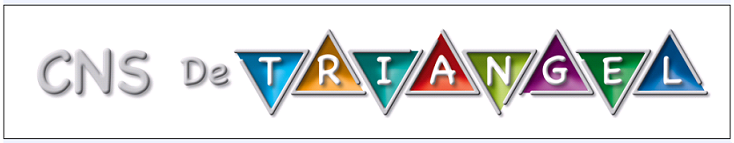 Datum:	20 September 2021 19:30 uur Locatie: 	de TriangelAanwezig: Marie-Anne, Suzanne, Lisanne, Miranda, CorinneAfwezig: 	-Notulist: 	SuzanneSpeerpunten MR voor 2020/ 2021 Nog nader te bepalen1. Opening vergaderingMarie-Anne opent de vergadering2. Imke, inzamelen geld voor cadeautjes, via iets verhogen ouderbijdragen, zodat elke medewerker/leerkracht allemaal voor hetzelfde bedrag iets krijgen. Verhoging van 3,00 heeft de voorkeur. MR is akkoord3. Welkom Corinne + voorstelrondje4. Vaststellen:- Notulen vorige vergadering; akkoord- Agenda deze vergadering; akkoord5. Stukken school ter advies/ instemming / kennisgeving(volgens planning):Geen binnengekomen stukken6. Signalen vanuit achterban:OudersIngekomen mailVerkeerssituatie rond school: We gaan vanuit de MR een Parro-bericht versturen, wellicht dat dat meer helpt, en nadenken of verkeersouders zouden kunnen helpen, dit te begeleiden.Papieren rapport, vanuit de MR wordt dit gedragen, dit gaat door naar de teamvergadering van de Triangel, volgende vergadering stand van zaken bespreken.De gezonde school: hoe verhoudt zich dit met traktaties/ theekransje/ Kampmarkt? De MR is het hiermee eens, er moet een limit komen aan de hoeveelheid ongezonde kraampjes, en wat is er genoeg bij een theekransje. Dit wordt meegenomen naar de personeelsvergadering van de Triangel. Lespakket fietsverlichting leerkrachtgeleding gaat dit opvragenVoldoende aandacht voor pauze en vrij bewegen, is besproken, helaas door combinatie met de Wegwijzer is dit lastig te wijzigen, wel geeft de MR aan dat het misschien halfjaarlijks zou kunnen worden gewisseldLeerkrachtenWarmhouden contact MR/ IKC Magriet uitnodigen voor volgende digitale vergaderingVerkeersouders. Verkeerssituatie rondom schooltijden Wegwijzer, zie bovenVanuit ouders: schoonmaakavonden ouders inroosteren? Misschien naar minder schoonmaakavonden gaan, zodat er meer animo is en introduceren bij nieuwe ouders. Voorzitter MR gaat hiermee naar directieDB:Nieuws brief: in huidige vorm of anders? Ons advies, 1x per jaar, mag of papier of digitaal, zonder kinderknutels. Schoolmelk, unaniem antwoord vanuit de MR: nee7. Speerpunten + Werkplan MR komend schooljaar vaststellen, rapport, gezonde school en verkeersveiligheid8. Afscheid Jos + Nieuw MR lid oudergeleding, wordt geregeld9. Actielijst Welke punten kunnen er af, wat blijft staan, wat komt er bij, zie actielijst.10. Mededelingen/ RondvraagSave the Dates:BMR: 13 december en 13 juniInhoudelijke avond over Identiteit met voltallig Team, Bestuur en MR: 26 oktober 20.30-22.00 uurInspectie in kader van excellente school: 12 oktober (GEEN MR geleding nodig)11. Foto momentje, afgerond, met doorvraag naar Tingel voor nieuw lid oudergeleding.Volgende vergadering wordt geopend door: Marie-Anne 